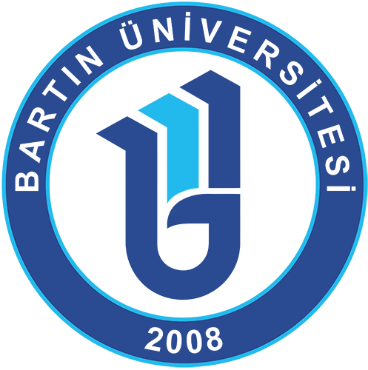 SINAV ZARFISınav IDSınav TarihiSınav SaatiSınav TürüZARF İÇERİĞİZARF İÇERİĞİZARF İÇERİĞİZARF İÇERİĞİZARF İÇERİĞİZARF İÇERİĞİSınav ÖncesiSınav ÖncesiSınav ÖncesiSınav SonrasıSınav SonrasıSınav Sonrası#Doküman AdıAdet#Doküman Adı AdetSINAV ÖNCESİ#Teslim EdenTeslim AlanSINAV ÖNCESİAdı SoyadıSINAV ÖNCESİTarihSINAV ÖNCESİSaatSINAV ÖNCESİİmzaSINAV SONRASI#Teslim EdenTeslim AlanSINAV SONRASIAdı SoyadıSINAV SONRASITarihSINAV SONRASISaatSINAV SONRASIİmza